Watch this video that explains the past progressive tense. Then answer the questions.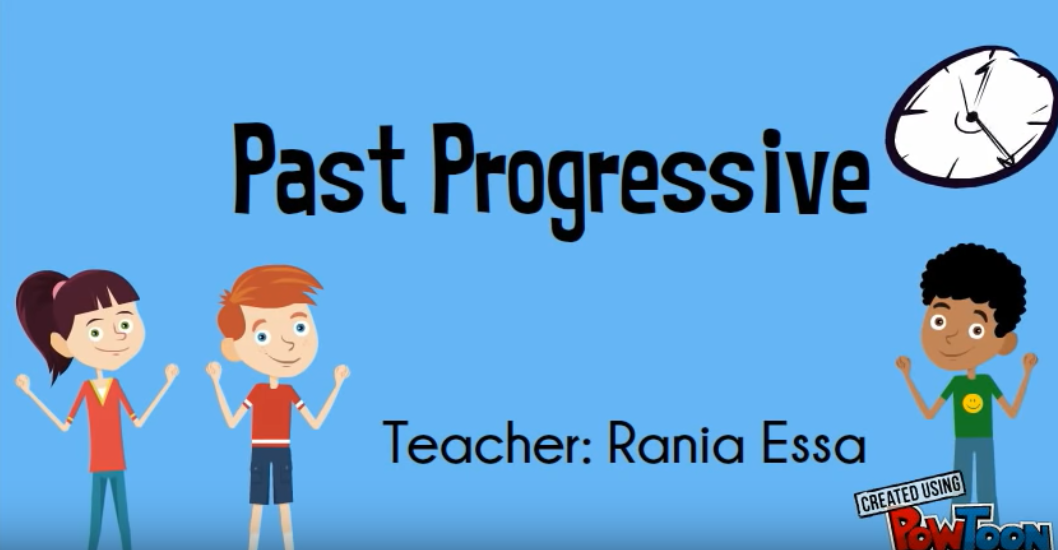 https://www.youtube.com/watch?v=RJAqKEljAFw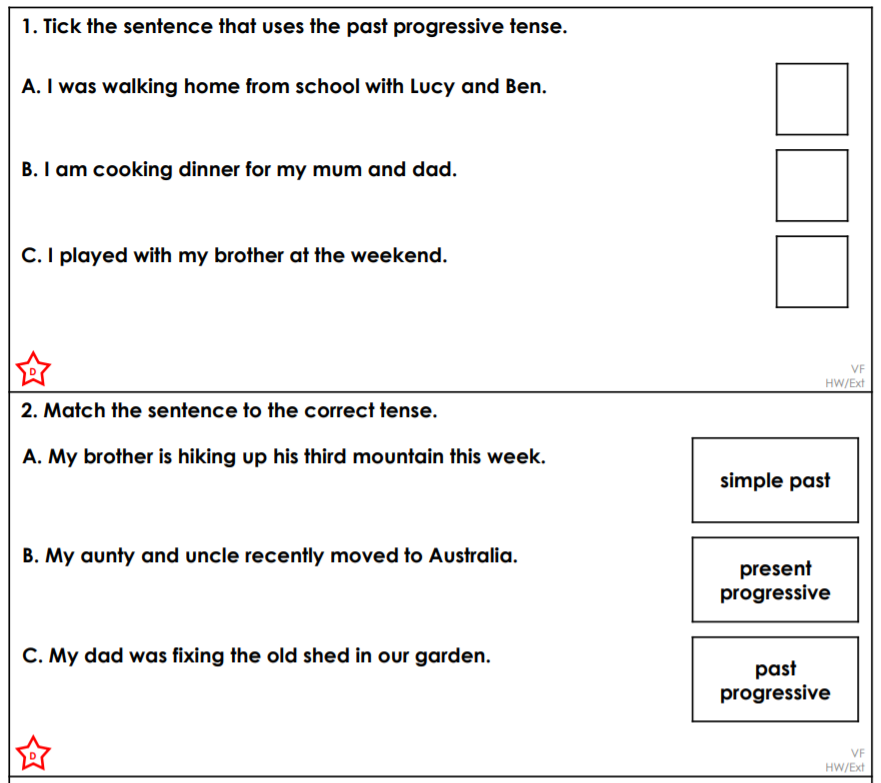 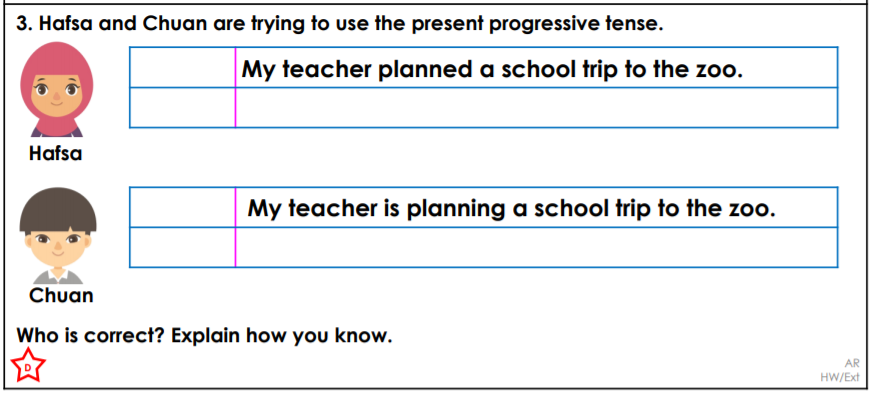 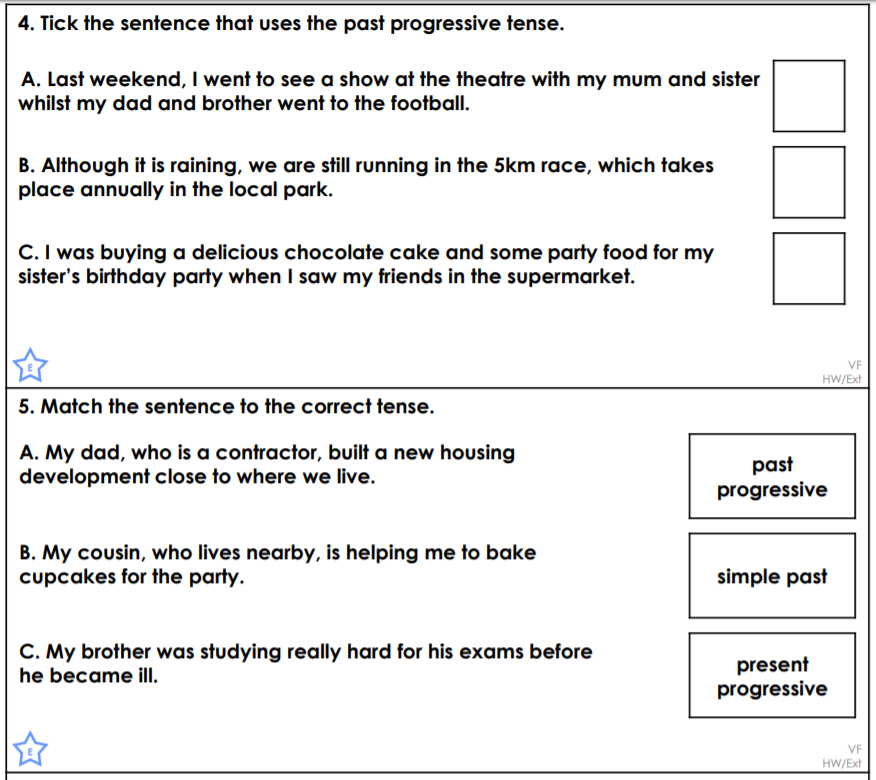 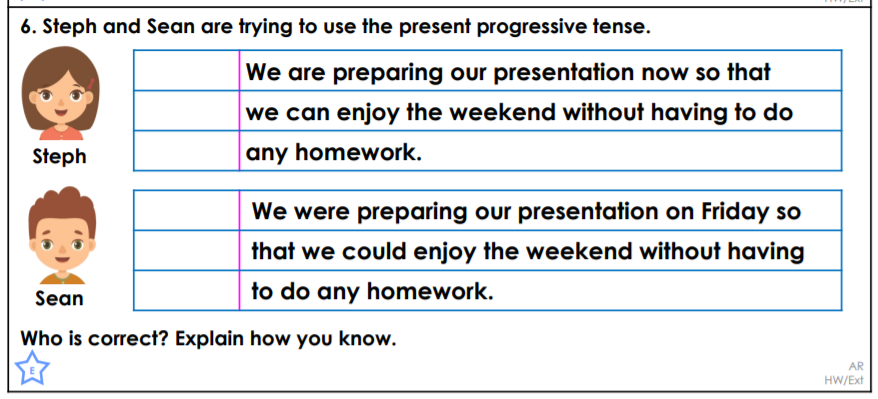 